This document contains the following attachments:–	Att.1: Previous TDD update (from Meeting I)–	Att.2: Previous CfTGP update (from Meeting E)–	Att.3: Presentation______________________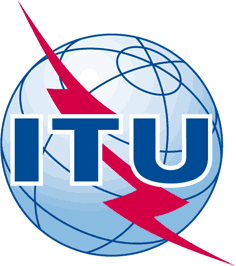 INTERNATIONAL TELECOMMUNICATION UNIONTELECOMMUNICATION
STANDARDIZATION SECTORSTUDY PERIOD 2017-2020INTERNATIONAL TELECOMMUNICATION UNIONTELECOMMUNICATION
STANDARDIZATION SECTORSTUDY PERIOD 2017-2020FGAI4H-M-013FGAI4H-M-013INTERNATIONAL TELECOMMUNICATION UNIONTELECOMMUNICATION
STANDARDIZATION SECTORSTUDY PERIOD 2017-2020INTERNATIONAL TELECOMMUNICATION UNIONTELECOMMUNICATION
STANDARDIZATION SECTORSTUDY PERIOD 2017-2020ITU-T Focus Group on AI for HealthITU-T Focus Group on AI for HealthINTERNATIONAL TELECOMMUNICATION UNIONTELECOMMUNICATION
STANDARDIZATION SECTORSTUDY PERIOD 2017-2020INTERNATIONAL TELECOMMUNICATION UNIONTELECOMMUNICATION
STANDARDIZATION SECTORSTUDY PERIOD 2017-2020Original: EnglishOriginal: EnglishWG(s):WG(s):PlenOnline, 28-30 September 2021Online, 28-30 September 2021DOCUMENTDOCUMENTDOCUMENTDOCUMENTDOCUMENTSource:Source:TG-Histo Topic DriverTG-Histo Topic DriverTG-Histo Topic DriverTitle:Title:Updates for Histopathology (TG-Histo)Updates for Histopathology (TG-Histo)Updates for Histopathology (TG-Histo)Purpose:Purpose:DiscussionDiscussionDiscussionContact:Contact:Frederick Klauschen
LMU Munich & Charite Berlin, GermanyFrederick Klauschen
LMU Munich & Charite Berlin, GermanyEmail: f.klauschen@lmu.deAbstract:This document contains the Updates for Histopathology (TG-Histo) for the FG-AI4H Online, 28-30 September 2021. This TG was created in Meeting B.